Klempnerdetails für Dach und FassadeLösungen für die PraxisVerlagsgesellschaft Rudolf Müller GmbH & Co. KGKundenservice: 65341 EltvilleTelefon: 06123 9238-258		                                        Telefax: 06123 9238-244rudolf-mueller@vuservice.de				www.baufachmedien.deDie Neuerscheinung „Klempnerdetails für Dach und Fassade“ visualisiert detailliert zahlreiche Anschlüsse, Verbindungs- und Formtechniken von Dünnblechen für Dach und Fassade. Neben einer ausführlichen Beschreibung zum jeweiligen Detail werden oft auch die genauen Arbeitsschritte aufgelistet und Ausführungstipps formuliert, die sofort verwendbare Hilfestellung in der täglichen Baustellenpraxis geben. Insgesamt 225 Detailzeichnungen liefern Lösungen für Metallanschlüsse an Dächern, Fassaden und Verwahrungen. Sie stammen aus der Hand von Lázló A. Szántó, Klempnermeister, und bilden die Grundlage dieses Fachtitels. In der Heimat Szántós in Ungarn wurden sie bereits 2017 veröffentlicht. Ergänzt um die dezidierten Ausführungsanleitungen von Klaus Siepenkort liefert der Titel eine umfangreiche und einzigartige Detailsammlung für die fachgerechte Planung und Ausführung von Metallanschlüssen an Dach und Fassade. Zusammen mit dem Download-Angebot sämtlicher Originalzeichnungen ermöglicht der Titel eine rasche Visualisierung der Details vor Ort auf der Baustelle. Darüber hinaus erleichtern die Detailvorlagen die Angebotserstellung und dienen als Grundlage für eine exakte Ausführungsplanung.Der Autor Klaus Siepenkort ist Klempner-/Spenglermeister und leitet als öffentlich bestellter und vereidigter Sachverständiger ein Planungsbüro für Metalldächer, Metallfassaden und Dachentwässerung. Zudem ist er verantwortlicher Redakteur der Zeitschrift KlempnerMagazin und Autor diverser Fachbücher im Bereich Klempner-und Spenglertechnik.2.053 Zeichen / Januar 2020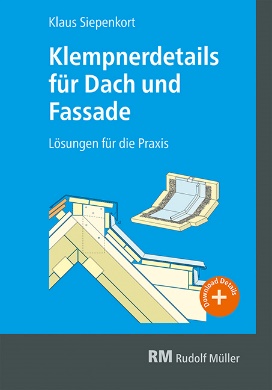 Von Klaus Siepenkort. 
Zeichnungen im Buch: Làzlò A. Szàntòs.2020. 16,8 x 24,0 cm. Kartoniert. 352 Seiten mit 225 farbigen Abbildungen und 4 Tabellen. 
Mit Download-Angebot.EURO 79,–ISBN Buch: 978-3-481-03935-6ISBN E-Book: 978-3-481-03949-3